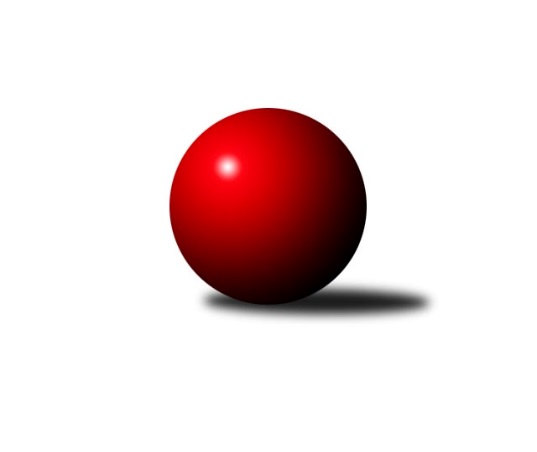 Č.16Ročník 2017/2018	16.3.2018Nejlepšího výkonu v tomto kole: 2641 dosáhlo družstvo: TJ Poříčí AVýchodočeská soutěž skupina A 2017/2018Výsledky 16. kolaSouhrnný přehled výsledků:Nová Paka C	- SKK Jičín D	4:12	2185:2256		15.3.TJ Dvůr Králové nad Labem B	- SKK Vrchlabí E	14:2	2474:2309		15.3.Jilemnice A	- České Meziříčí B	4:12	2246:2349		16.3.Rokytnice C	- TJ Poříčí A	2:14	2509:2641		16.3.SK Kuželky Přelouč B	- Loko Trutnov D	10:6	2451:2270		16.3.Tabulka družstev:	1.	TJ Poříčí A	16	12	0	4	165 : 91 	 	 2409	24	2.	SKK Jičín D	16	11	2	3	162 : 94 	 	 2443	24	3.	České Meziříčí B	16	11	0	5	145 : 111 	 	 2424	22	4.	SK Kuželky Přelouč B	16	10	1	5	156 : 100 	 	 2417	21	5.	TJ Dvůr Králové nad Labem B	16	9	2	5	160 : 96 	 	 2432	20	6.	Loko Trutnov D	16	8	1	7	136 : 120 	 	 2368	17	7.	Rokytnice C	16	6	1	9	119 : 137 	 	 2399	13	8.	Jilemnice A	16	6	0	10	114 : 142 	 	 2326	12	9.	SKK Vrchlabí E	16	3	1	12	89 : 167 	 	 2287	7	10.	Nová Paka C	16	0	0	16	34 : 222 	 	 2180	0Podrobné výsledky kola:	 Nová Paka C	2185	4:12	2256	SKK Jičín D	Daniel Válek	 	 174 	 179 		353 	 0:2 	 385 	 	202 	 183		Vladimír Řeháček	Jan Soviar	 	 155 	 172 		327 	 0:2 	 361 	 	192 	 169		Jan Šrotýř	Eva Šurdová	 	 159 	 211 		370 	 2:0 	 359 	 	185 	 174		Zbyněk Hercík	Jiřina Šepsová	 	 181 	 182 		363 	 0:2 	 379 	 	202 	 177		Jiří Čapek	Josef Antoš	 	 206 	 196 		402 	 2:0 	 391 	 	196 	 195		Luboš Kolařík	Martin Pešta	 	 182 	 188 		370 	 0:2 	 381 	 	199 	 182		Agaton Plaňanský st.rozhodčí: Nejlepší výkon utkání: 402 - Josef Antoš	 TJ Dvůr Králové nad Labem B	2474	14:2	2309	SKK Vrchlabí E	Martin Kozlovský	 	 196 	 214 		410 	 2:0 	 401 	 	181 	 220		Eva Kopecká	Michal Sirový	 	 214 	 191 		405 	 2:0 	 352 	 	183 	 169		Marie Kuhová	Martina Kramosilová	 	 194 	 201 		395 	 2:0 	 383 	 	185 	 198		Filip Matouš	Kateřina Šmídová	 	 222 	 213 		435 	 2:0 	 384 	 	171 	 213		Miloslava Graciasová	Martin Šnytr	 	 202 	 200 		402 	 0:2 	 423 	 	198 	 225		Michal Erben	Karolína Nosková	 	 204 	 223 		427 	 2:0 	 366 	 	177 	 189		Václav Vejdělekrozhodčí: Nejlepší výkon utkání: 435 - Kateřina Šmídová	 Jilemnice A	2246	4:12	2349	České Meziříčí B	Dušan Fajstauer	 	 160 	 187 		347 	 0:2 	 363 	 	158 	 205		Jaroslav Novák *1	František Zuzánek	 	 207 	 205 		412 	 2:0 	 403 	 	199 	 204		Jan Bernhard	Petr Horáček	 	 192 	 187 		379 	 0:2 	 415 	 	217 	 198		Jaroslav Šrámek	Lubomír Bergemann	 	 166 	 157 		323 	 0:2 	 382 	 	201 	 181		Michal Horáček	Karel Truhlář	 	 207 	 150 		357 	 0:2 	 399 	 	211 	 188		Ondřej Brouček	Martin Voksa	 	 206 	 222 		428 	 2:0 	 387 	 	193 	 194		Jaroslav Pumrrozhodčí: střídání: *1 od 47. hodu Milan BroučekNejlepší výkon utkání: 428 - Martin Voksa	 Rokytnice C	2509	2:14	2641	TJ Poříčí A	Libuše Hartychová	 	 199 	 203 		402 	 0:2 	 450 	 	205 	 245		Jan Gábriš	Ladislav Škaloud	 	 259 	 210 		469 	 2:0 	 397 	 	183 	 214		Jakub Petráček	Věra Stříbrná	 	 198 	 218 		416 	 0:2 	 419 	 	218 	 201		Daniel Havrda	Zdeněk Novotný nejst.	 	 221 	 207 		428 	 0:2 	 518 	 	263 	 255		Milan Lauber	Zuzana Hartychová	 	 204 	 198 		402 	 0:2 	 403 	 	209 	 194		Lubomír Šimonka	Eva Novotná	 	 208 	 184 		392 	 0:2 	 454 	 	237 	 217		Jan Rozarozhodčí: Nejlepší výkon utkání: 518 - Milan Lauber	 SK Kuželky Přelouč B	2451	10:6	2270	Loko Trutnov D	Petr Hanuš	 	 205 	 213 		418 	 2:0 	 325 	 	160 	 165		Jan Braun	Vendelín Škuta	 	 197 	 191 		388 	 0:2 	 442 	 	225 	 217		Josef Doležal	Libor Elis	 	 178 	 227 		405 	 0:2 	 419 	 	201 	 218		Jiří Škoda	Jaroslav Havlas	 	 208 	 217 		425 	 2:0 	 369 	 	187 	 182		Jiří Ryšavý	Josef Suchomel	 	 185 	 214 		399 	 0:2 	 422 	 	202 	 220		František Jankto	Miroslav Skala	 	 197 	 219 		416 	 2:0 	 293 	 	151 	 142		Jan Slovíkrozhodčí: Nejlepší výkon utkání: 442 - Josef DoležalPořadí jednotlivců:	jméno hráče	družstvo	celkem	plné	dorážka	chyby	poměr kuž.	Maximum	1.	Milan Lauber 	TJ Poříčí A	439.40	300.3	139.1	5.8	9/9	(518)	2.	Jan Roza 	TJ Poříčí A	429.72	295.7	134.0	7.2	9/9	(454)	3.	František Zuzánek 	Jilemnice A	427.05	294.5	132.5	6.9	8/9	(481)	4.	Zdeněk Khol 	Loko Trutnov D	426.64	294.5	132.1	6.0	8/9	(476)	5.	František Jankto 	Loko Trutnov D	425.20	294.6	130.6	7.0	8/9	(452)	6.	Jaroslav Šrámek 	České Meziříčí B	422.50	292.4	130.1	6.2	8/9	(451)	7.	Luboš Kolařík 	SKK Jičín D	422.29	296.2	126.1	6.9	8/9	(477)	8.	Radek Novák 	Rokytnice C	422.00	289.8	132.2	7.8	6/9	(464)	9.	Michal Sirový 	TJ Dvůr Králové nad Labem B	421.38	293.5	127.9	8.1	9/9	(466)	10.	Miroslav Langr 	SKK Jičín D	419.48	293.2	126.3	7.1	8/9	(454)	11.	Jan Gábriš 	TJ Poříčí A	417.04	294.4	122.6	9.6	7/9	(459)	12.	Josef Doležal 	Loko Trutnov D	416.97	295.6	121.3	8.0	9/9	(470)	13.	Miroslav Šulc 	TJ Dvůr Králové nad Labem B	414.13	285.0	129.2	9.7	8/9	(468)	14.	Jiří Škoda 	Loko Trutnov D	413.02	283.1	129.9	7.8	9/9	(448)	15.	Agaton Plaňanský  st.	SKK Jičín D	411.51	284.5	127.0	7.6	9/9	(462)	16.	Michal Horáček 	České Meziříčí B	411.43	285.7	125.8	9.0	8/9	(455)	17.	Zdeněk Novotný  nejst.	Rokytnice C	410.65	281.9	128.7	6.6	9/9	(462)	18.	Martin Kozlovský 	TJ Dvůr Králové nad Labem B	410.53	288.2	122.4	8.8	8/9	(445)	19.	Radim Pyták 	SK Kuželky Přelouč B	410.21	287.1	123.1	8.6	8/9	(467)	20.	Vladimír Řeháček 	SKK Jičín D	406.04	279.4	126.6	9.5	8/9	(448)	21.	Jiří Čapek 	SKK Jičín D	406.02	289.7	116.4	8.9	9/9	(466)	22.	Jaroslav Pumr 	České Meziříčí B	405.10	286.0	119.1	9.0	9/9	(462)	23.	Kateřina Šmídová 	TJ Dvůr Králové nad Labem B	404.77	287.2	117.6	9.7	7/9	(441)	24.	Martin Šnytr 	TJ Dvůr Králové nad Labem B	404.21	280.9	123.3	7.4	9/9	(437)	25.	Zbyněk Hercík 	SKK Jičín D	404.16	282.7	121.5	10.2	8/9	(458)	26.	Milan Brouček 	České Meziříčí B	404.00	286.8	117.2	11.0	7/9	(470)	27.	Jaroslav Havlas 	SK Kuželky Přelouč B	403.13	283.9	119.2	9.5	9/9	(446)	28.	Libor Šulc 	Jilemnice A	401.10	283.6	117.5	8.5	7/9	(449)	29.	Josef Suchomel 	SK Kuželky Přelouč B	400.56	286.2	114.4	9.6	9/9	(445)	30.	Martin Voksa 	Jilemnice A	399.19	281.9	117.3	11.2	9/9	(442)	31.	Josef Antoš 	Nová Paka C	398.74	279.6	119.2	9.7	7/9	(429)	32.	Pavel Gracias 	SKK Vrchlabí E	398.33	279.4	118.9	8.1	6/9	(432)	33.	Dušan Kasa 	SK Kuželky Přelouč B	398.08	285.1	113.0	11.8	6/9	(470)	34.	Daniel Zuzánek 	Rokytnice C	397.13	276.8	120.3	11.0	9/9	(442)	35.	Miloslava Graciasová 	SKK Vrchlabí E	396.16	282.8	113.4	9.0	8/9	(442)	36.	Ladislav Škaloud 	Rokytnice C	394.54	282.1	112.5	11.0	7/9	(469)	37.	Lubomír Šimonka 	TJ Poříčí A	393.56	279.0	114.6	10.2	8/9	(423)	38.	Zuzana Hartychová 	Rokytnice C	391.06	280.1	110.9	9.5	7/9	(428)	39.	Jan Bernhard 	České Meziříčí B	390.40	282.1	108.3	11.7	8/9	(428)	40.	Libor Elis 	SK Kuželky Přelouč B	390.27	275.2	115.1	9.4	7/9	(442)	41.	Jaroslav Vízek 	Rokytnice C	388.32	278.0	110.3	11.1	7/9	(434)	42.	Daniel Havrda 	TJ Poříčí A	386.75	273.1	113.7	11.4	8/9	(424)	43.	Jiří Ryšavý 	Loko Trutnov D	383.49	271.2	112.3	9.1	7/9	(467)	44.	Josef Rychtář 	SKK Vrchlabí E	383.00	270.9	112.1	12.2	6/9	(413)	45.	Martina Kramosilová 	TJ Dvůr Králové nad Labem B	382.73	276.7	106.0	15.5	7/9	(452)	46.	Eva Kopecká 	SKK Vrchlabí E	375.64	271.6	104.0	13.1	9/9	(408)	47.	Petr Horáček 	Jilemnice A	375.40	271.8	103.6	13.2	7/9	(433)	48.	Jiřina Šepsová 	Nová Paka C	374.04	268.3	105.8	11.1	9/9	(412)	49.	Martin Pešta 	Nová Paka C	370.33	267.3	103.1	13.0	9/9	(417)	50.	Daniel Válek 	Nová Paka C	367.84	260.4	107.4	13.0	8/9	(419)	51.	Václav Vejdělek 	SKK Vrchlabí E	364.33	256.7	107.7	12.9	9/9	(440)	52.	Lubomír Bergemann 	Jilemnice A	361.49	256.9	104.6	13.0	7/9	(407)	53.	Marie Kuhová 	SKK Vrchlabí E	358.26	260.9	97.4	12.8	7/9	(405)	54.	Jakub Petráček 	TJ Poříčí A	347.00	251.3	95.8	14.9	8/9	(397)	55.	Jan Soviar 	Nová Paka C	340.60	255.5	85.1	17.5	6/9	(382)	56.	Eva Šurdová 	Nová Paka C	334.77	247.8	86.9	17.6	8/9	(370)		David Sukdolák 	SK Kuželky Přelouč B	446.92	311.3	135.6	5.8	4/9	(462)		Miroslav Skala 	SK Kuželky Přelouč B	445.47	288.7	156.8	3.3	3/9	(508)		Karolína Nosková 	TJ Dvůr Králové nad Labem B	442.50	310.0	132.5	6.8	2/9	(456)		Petr Hanuš 	SK Kuželky Přelouč B	424.67	298.1	126.6	7.0	4/9	(444)		Libuše Hartychová 	Rokytnice C	422.58	295.2	127.4	7.0	4/9	(432)		Petr Brouček 	České Meziříčí B	418.94	295.2	123.8	7.3	5/9	(476)		Roman Žuk 	České Meziříčí B	416.20	286.1	130.1	8.7	3/9	(436)		David Chaloupka 	Loko Trutnov D	414.67	287.5	127.2	5.0	2/9	(439)		Michal Erben 	SKK Vrchlabí E	408.22	281.7	126.6	9.0	3/9	(423)		Věra Stříbrná 	Rokytnice C	405.61	292.2	113.4	10.6	3/9	(423)		Eva Fajstavrová 	SKK Vrchlabí E	403.81	276.3	127.6	6.6	4/9	(415)		Ondřej Brouček 	České Meziříčí B	402.33	294.7	107.7	10.7	3/9	(405)		Jaroslav Pokorný 	TJ Poříčí A	398.00	276.5	121.5	9.0	4/9	(405)		Eva Novotná 	Rokytnice C	392.06	274.4	117.6	10.3	4/9	(422)		Filip Matouš 	SKK Vrchlabí E	389.67	274.0	115.7	11.3	3/9	(417)		Oldřich Kaděra 	TJ Dvůr Králové nad Labem B	389.12	281.4	107.7	10.8	5/9	(436)		Miloš Slovík 	TJ Poříčí A	389.00	292.0	97.0	14.0	1/9	(389)		František Čermák 	SKK Jičín D	388.25	287.0	101.3	12.3	1/9	(439)		Jaroslav Novák 	České Meziříčí B	386.17	277.3	108.8	11.1	4/9	(448)		Josef Král 	Jilemnice A	385.33	274.3	111.0	12.7	5/9	(461)		Tomáš Horáček 	Nová Paka C	379.50	273.5	106.0	6.5	2/9	(385)		Dušan Fajstauer 	Jilemnice A	378.40	272.9	105.5	13.4	5/9	(417)		Vendelín Škuta 	SK Kuželky Přelouč B	375.75	261.7	114.1	13.5	4/9	(415)		Jan Šrotýř 	SKK Jičín D	374.00	284.5	89.5	17.3	2/9	(391)		Petr Vojtek 	TJ Poříčí A	372.33	249.9	122.4	14.1	3/9	(394)		Lukáš Sýs 	Jilemnice A	371.75	274.3	97.5	12.6	4/9	(404)		Jiří Procházka 	Loko Trutnov D	369.33	262.0	107.3	12.3	3/9	(376)		Karel Truhlář 	Jilemnice A	351.40	262.9	88.5	16.4	5/9	(368)		Jan Braun 	Loko Trutnov D	346.38	264.1	82.3	18.3	4/9	(383)		Valerie Matějčíková 	Nová Paka C	345.88	249.4	96.5	13.8	4/9	(393)		Jitka Graciasová 	SKK Vrchlabí E	341.20	250.6	90.6	17.5	2/9	(360)		Josef Samek 	SK Kuželky Přelouč B	318.00	239.0	79.0	16.0	1/9	(318)		Vladimír Pavlík 	Loko Trutnov D	316.00	243.7	72.3	20.5	3/9	(349)		Jan Slovík 	Loko Trutnov D	311.88	226.0	85.9	17.5	4/9	(387)		Jiří Fejfar 	Nová Paka C	297.00	230.0	67.0	26.0	1/9	(297)Sportovně technické informace:Starty náhradníků:registrační číslo	jméno a příjmení 	datum startu 	družstvo	číslo startu676	Agaton Plaňanský st.	15.03.2018	SKK Jičín D	8x17811	Luboš Kolařík	15.03.2018	SKK Jičín D	11x92	Jiří Čapek	15.03.2018	SKK Jičín D	10x24251	Šimon Říha	15.03.2018	SKK Vrchlabí E	5x17238	Petr Hanuš	16.03.2018	SK Kuželky Přelouč B	6x20723	Josef Suchomel	16.03.2018	SK Kuželky Přelouč B	7x
Hráči dopsaní na soupisku:registrační číslo	jméno a příjmení 	datum startu 	družstvo	Program dalšího kola:17. kolo22.3.2018	čt	17:00	TJ Dvůr Králové nad Labem B - Jilemnice A	22.3.2018	čt	17:00	SKK Jičín D - České Meziříčí B	23.3.2018	pá	17:00	SKK Vrchlabí E - SK Kuželky Přelouč B	23.3.2018	pá	17:00	Loko Trutnov D - Rokytnice C	23.3.2018	pá	17:00	TJ Poříčí A - Nová Paka C	Nejlepší šestka kola - absolutněNejlepší šestka kola - absolutněNejlepší šestka kola - absolutněNejlepší šestka kola - absolutněNejlepší šestka kola - dle průměru kuželenNejlepší šestka kola - dle průměru kuželenNejlepší šestka kola - dle průměru kuželenNejlepší šestka kola - dle průměru kuželenNejlepší šestka kola - dle průměru kuželenPočetJménoNázev týmuVýkonPočetJménoNázev týmuPrůměr (%)Výkon8xMilan LauberPoříčí A 51810xMilan LauberPoříčí A 122.855182xLadislav ŠkaloudRokytnice C4692xMartin VoksaJilemnice 112.934283xJan RozaPoříčí A 4541xJosef AntošN. Paka C111.84022xJan GábrišPoříčí A 4501xLadislav ŠkaloudRokytnice C111.234694xJosef DoležalTrutnov D4423xJosef DoležalTrutnov D110.364422xKateřina ŠmídováDvůr Králové B4352xJaroslav ŠrámekČ. Meziříčí B109.5415